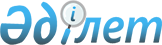 Об оказании ежегодной единовременной материальной помощи отдельным категориям граждан ко дню Победы в Великой Отечественной войне
					
			Утративший силу
			
			
		
					Решение II сессии V созыва Карагандинского городского маслихата от 16 апреля 2012 года N 41. Зарегистрировано Управлением юстиции города Караганды 24 апреля 2012 года N 8-1-153. Утратило силу решением XLI сессии V созыва Карагандинского городского маслихата от 27 ноября 2014 года N 363      Сноска. Утратило силу решением XLI сессии V созыва Карагандинского городского маслихата от 27.11.2014 N 363 (вводится в действие со дня первого официального опубликования).

      В соответствии с Законом Республики Казахстан от 28 апреля 1995 года "О льготах и социальной защите участников, инвалидов Великой Отечественной войны и лиц, приравненных к ним" и в связи с празднованием дня Победы в Великой Отечественной войне, Карагандинский городской маслихат РЕШИЛ:



      1. Оказывать ежегодную единовременную материальную помощь ко дню Победы следующим категориям граждан:

      1) участникам, инвалидам Великой Отечественной войны;

      2) военнослужащим, а также лицам начальствующего и рядового состава органов внутренних дел и государственной безопасности бывшего Союза Советских Социалистических Республик, проходившие в период Великой Отечественной войны службу в городах, участие в обороне которых засчитывалось до 1 января 1998 года в выслугу лет для назначения пенсий на льготных условиях;

      3) лицам вольнонаемного состава Советской Армии, Военно-Морского Флота, войск и органов внутренних дел и государственной безопасности бывшего Союза Советских Социалистических Республик, занимавшие штатные должности в воинских частях, штабах, учреждениях, входивших в состав действующей армии в период Великой Отечественной войны;

      4) бывшим несовершеннолетним узникам концлагерей, гетто и других мест принудительного содержания, созданных фашистами и их союзниками в период второй мировой войны;

      5) гражданам, работающим в период блокады в городе Ленинграде на предприятиях, в учреждениях и организациях города и награжденных медалью "За оборону Ленинграда" и знаком "Житель блокадного Ленинграда";

      6) супруге (супругу) погибшего (пропавшего без вести, умершего) в Великой Отечественной войне, не вступавшей (ему) в повторный брак;

      7) жене (мужу) умерших инвалидов войны, участников войны, признававшихся инвалидами в результате общего заболевания, трудового увечья, которые не вступали в другой брак;

      8) лицам, награжденным орденами и медалями бывшего Союза Советских Социалистических Республик за самоотверженный труд и безупречную воинскую службу в тылу в годы Великой Отечественной войны;

      9) лицам, проработавшим (прослужившим) не менее шести месяцев с 22 июня 1941 года по 9 мая 1945 года и не награжденные орденами и медалями бывшего Союза Советских Социалистических Республик за самоотверженный труд и безупречную воинскую службу в тылу в годы Великой Отечественной войны.

      2. Рекомендовать акимату города Караганды принять необходимые меры по реализации настоящего решения.



      3. Произвести финансирование расходов на оказание материальной помощи за счет средств, предусмотренных по программе 007 "Социальная помощь отдельным категориям граждан по решению местных представительных органов".



      4. Контроль за выполнением настоящего решения возложить на постоянную комиссию по вопросам труда, развития социальной сферы и социальной защиты населения (председатель Мухтаров Жандил Ахуанович).



      5. Настоящее решение вводится в действие со дня первого официального опубликования и распространяется на правоотношения, возникшие с 1 апреля 2012 года.      Председатель внеочередной

      ІІ сессии Карагандинского городского

      маслихата V созыва                         Л. Айтмагамбетова      Секретарь Карагандинского

      городского маслихата                       К. Оспанов      Согласовано:      Начальник государственного

      учреждения "Отдел занятости

      и социальных программ

      города Караганды»                          Ж. Искаков

      17.04.2012 г.
					© 2012. РГП на ПХВ «Институт законодательства и правовой информации Республики Казахстан» Министерства юстиции Республики Казахстан
				